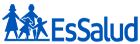 FORMATO N° 02MODELO DE CARTA DE PRESENTACIÓN PARA PRACTICAS PRE-PROFESIONALES Y PROFESIONALES(Modelo Aprobado por RES MIN 322-2005-TR Ministerio de Trabajo y Promoción del Empleo)________, ____ de ________ de 2017Señor (ita)
Jefe de  de Capacitación de .........................../ Sub Gerente de Evaluación, Desarrollo y Capacitación-ESSALUDPresente.-Es grato dirigirme a usted, para expresarle mi cordial saludo y a la vez comunicarle que el (la) señor (ita) ___________________________________________________, identificado (a) con D.N.I. _____________________________ estudiante del (precisar ciclo de estudios )……………………….. de nuestra casa de estudios, de  (precisar carrera profesional) de __________________________________________________, y desea desarrollar Prácticas Pre profesionales en su Entidad, a fin de complementar la formación recibida en nuestra institución. Esta modalidad formativa laboral se desarrolla según lo dispuesto en  sobre Modalidades Formativas Laborales, Ley Nº 28518.Ponemos en su conocimiento que el período requerido por la Facultad (especialidad) para obtener el Grado Académico respectivo es de ____________________.Sin otro en particular, quedo de usted.Atentamente,______________________________
Firma y sello
Representante del Centro de Formación Profesional